ΠΙΝΑΚΙΟ  ΑΜΟΙΒΗΣΤης ……………………………………………………………………………………………………… στην κατηγορία δαπανών «Αμοιβές Προσωπικού» στο πλαίσιο του ερευνητικού προγράμματος, Φ.Κ.: ………………………………….. και τίτλο: ΠΡΑΚΤΙΚΗ ΑΣΚΗΣΗ ΦΟΙΤΗΤΩΝ ΤΜΗΜΑΤΟΣ: ……………………………………………………………………………….ΕΡΓΑΣΙΑ ΠΟΥ ΕΚΤΕΛΕΣΤΗΚΕ:ΠΕ 1: Yλοποίηση Πρακτικής Άσκησης Φοιτητών.. ………………………………………………..………………………………………………………………………………………………………………ΧΡΟΝΙΚΗ ΠΕΡΙΟΔΟΣ: Από   ………………………  Μέχρι ………………………………………….Βεβαιώνεται η εκτέλεση της εργασίας και δίνεται η εντολή για την πληρωμή ποσού των ……………€.	         Καθ. Δημοσθένης Κ. Πολύζος	ΕΛΛΗΝΙΚΗ ΔΗΜΟΚΡΑΤΙΑΕΛΛΗΝΙΚΗ ΔΗΜΟΚΡΑΤΙΑ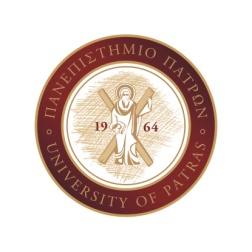 ΠΑΝΕΠΙΣΤΗΜΙΟ ΠΑΤΡΩΝ
ΕΙΔΙΚΟΣ ΛΟΓΑΡΙΑΣΜΟΣ ΚΟΝΔΥΛΙΩΝ ΕΡΕΥΝΑΣΠ.Δ. 432/81ΤΗΛ: 2610/996660 FAX: 2610/996677E-mail: rescom@upatras.grhttp://research.upatras.grΠΟΣΟΑΡ. ΣΥΜΒΑΣΗΣΠΑΤΡΑ, …………………………….Ο Υπεύθυνος ΥποέργουΠάτρα……………………Ο Επιστημονικός ΥπεύθυνοςΗ Δικαιούχος